РЕСПУБЛИКА БУРЯТИЯЗАКОНО ГОСУДАРСТВЕННОЙ ПОДДЕРЖКЕ ТЕРРИТОРИАЛЬНОГО ОБЩЕСТВЕННОГОСАМОУПРАВЛЕНИЯ В РЕСПУБЛИКЕ БУРЯТИЯПринятНародным ХураломРеспублики Бурятия24 апреля 2018 годаСтатья 1. Предмет регулирования настоящего ЗаконаНастоящий Закон определяет цели, задачи, основные принципы, формы государственной поддержки территориального общественного самоуправления в Республике Бурятия (далее - территориальное общественное самоуправление), разграничивает полномочия органов государственной власти Республики Бурятия в сфере государственной поддержки территориального общественного самоуправления.Статья 2. Правовая основа государственной поддержки территориального общественного самоуправленияПравовую основу государственной поддержки территориального общественного самоуправления составляют Конституция Российской Федерации, федеральные законы "Об общих принципах организации местного самоуправления в Российской Федерации", "О некоммерческих организациях", "Об общественных объединениях", иные федеральные законы, другие нормативные правовые акты Российской Федерации, Конституция Республики Бурятия, настоящий Закон, иные законы и другие нормативные правовые акты Республики Бурятия.Статья 3. Основные понятия, используемые в настоящем ЗаконеВ целях настоящего Закона используются следующие основные понятия:государственная поддержка территориального общественного самоуправления - совокупность мер, принимаемых органами государственной власти Республики Бурятия в соответствии с федеральным законодательством и законодательством Республики Бурятия в целях обеспечения гарантий, создания правовых, экономических и организационных условий и стимулов для развития территориального общественного самоуправления;иные понятия, используемые в настоящем Законе, применяются в значениях, определенных федеральным законодательством и законодательством Республики Бурятия.Статья 4. Цели и задачи государственной поддержки территориального общественного самоуправления1. Целью государственной поддержки территориального общественного самоуправления является создание благоприятных условий и стимулов для развития территориального общественного самоуправления как одной из форм участия населения в осуществлении местного самоуправления.2. Задачами государственной поддержки территориального общественного самоуправления являются:1) активизация участия территориального общественного самоуправления в социально-экономическом развитии Республики Бурятия;2) вовлечение населения Республики Бурятия в процессы формирования и развития территориального общественного самоуправления в целях эффективного решения вопросов местного значения;3) совершенствование взаимодействия органов государственной власти Республики Бурятия и органов местного самоуправления муниципальных образований в Республике Бурятия с органами территориального общественного самоуправления в целях реализации инициатив населения;4) повышение уровня информированности населения Республики Бурятия о деятельности территориального общественного самоуправления, обеспечение свободного доступа к информации о территориальном общественном самоуправлении.Статья 5. Основные принципы государственной поддержки территориального общественного самоуправленияОсновными принципами государственной поддержки территориального общественного самоуправления являются:1) гласность;2) равенство прав на государственную поддержку органов территориального общественного самоуправления;3) партнерское сотрудничество органов государственной власти Республики Бурятия, органов местного самоуправления в Республике Бурятия и органов территориального общественного самоуправления.Статья 6. Полномочия Народного Хурала Республики Бурятия в сфере государственной поддержки территориального общественного самоуправленияНародный Хурал Республики Бурятия:1) принимает законы Республики Бурятия в сфере государственной поддержки территориального общественного самоуправления;2) утверждает в составе республиканского бюджета расходы на реализацию мероприятий в сфере государственной поддержки территориального общественного самоуправления;3) осуществляет контроль за соблюдением и исполнением законов Республики Бурятия в сфере государственной поддержки территориального общественного самоуправления;4) осуществляет иные полномочия в сфере государственной поддержки территориального общественного самоуправления в соответствии с федеральным законодательством и законодательством Республики Бурятия.Статья 7. Полномочия Правительства Республики Бурятия в сфере государственной поддержки территориального общественного самоуправленияПравительство Республики Бурятия:1) участвует в осуществлении государственной политики в сфере государственной поддержки территориального общественного самоуправления;2) определяет уполномоченный исполнительный орган государственной власти Республики Бурятия в сфере государственной поддержки территориального общественного самоуправления (далее - уполномоченный исполнительный орган);3) осуществляет в пределах своих полномочий нормативное правовое регулирование в сфере территориального общественного самоуправления;4) осуществляет иные полномочия в сфере государственной поддержки территориального общественного самоуправления в соответствии с федеральным законодательством и законодательством Республики Бурятия.Статья 8. Полномочия уполномоченного исполнительного органаУполномоченный исполнительный орган:1) содействует развитию межрегионального и межмуниципального сотрудничества органов территориального общественного самоуправления;2) осуществляет методическое обеспечение органов местного самоуправления муниципальных образований в Республике Бурятия и оказывает им содействие в разработке и реализации муниципальных программ развития территориального общественного самоуправления, мер по поддержке территориального общественного самоуправления на территориях соответствующих муниципальных образований в Республике Бурятия;3) вносит в Правительство Республики Бурятия предложения о создании и развитии инфраструктуры поддержки территориального общественного самоуправления;4) осуществляет пропаганду и популяризацию территориального общественного самоуправления;5) проводит анализ финансовых, социальных и иных показателей деятельности органов территориального общественного самоуправления, осуществляет проверку эффективности мер государственной поддержки территориального общественного самоуправления в установленном им порядке;6) обеспечивает функционирование информационного портала в информационно-телекоммуникационной сети Интернет в целях информационной поддержки территориального общественного самоуправления;7) осуществляет иные полномочия в сфере государственной поддержки территориального общественного самоуправления в соответствии с федеральным законодательством и законодательством Республики Бурятия.Статья 9. Формы государственной поддержки территориального общественного самоуправленияГосударственная поддержка территориального общественного самоуправления в Республике Бурятия осуществляется в следующих формах:1) финансовая поддержка;2) информационная поддержка;3) консультационная и методическая поддержка;4) иные формы поддержки в соответствии с нормативными правовыми актами Республики Бурятия.Статья 10. Финансовая поддержка территориального общественного самоуправления1. В целях развития территориального общественного самоуправления местным бюджетам за счет средств республиканского бюджета предоставляются иные межбюджетные трансферты.2. Объем финансирования мер поддержки, указанных в части 1 настоящей статьи, методики распределения иных межбюджетных трансфертов местным бюджетам на поддержку территориального общественного самоуправления утверждаются законом о республиканском бюджете на соответствующий год и плановый период.3. Финансирование расходов, связанных с реализацией иных форм поддержки, указанных в статье 9 настоящего Закона, производится за счет средств республиканского бюджета, предусмотренных законом о республиканском бюджете на соответствующий год и плановый период, в порядке, установленном бюджетным законодательством.Статья 11. Информационная поддержка территориального общественного самоуправления1. В целях информационной поддержки территориального общественного самоуправления уполномоченный исполнительный орган за счет средств республиканского бюджета осуществляет информационную и техническую поддержку информационного портала территориального общественного самоуправления в информационно-телекоммуникационной сети Интернет (www.tosrb.ru).2. На информационном портале размещаются:1) информация о формах, условиях и порядке предоставления государственной поддержки территориального общественного самоуправления;2) информация о нормативных правовых актах, составляющих правовую основу территориального общественного самоуправления и государственной поддержки территориального общественного самоуправления;3) сведения о деятельности территориального общественного самоуправления в муниципальных образованиях в Республике Бурятия;4) методические рекомендации по совершенствованию деятельности территориального общественного самоуправления;5) иная информация о реализации на территории Республики Бурятия государственной политики в сфере государственной поддержки территориального общественного самоуправления.3. На информационном портале территориальному общественному самоуправлению должна быть предоставлена возможность размещения информации о своей деятельности.4. Информация, размещаемая на информационном портале, является общедоступной.5. Государственные органы Республики Бурятия оказывают содействие территориальному общественному самоуправлению в размещении сведений о деятельности в средствах массовой информации, учредителями (соучредителями) которых выступают государственные органы Республики Бурятия.Статья 12. Консультационная и методическая поддержка территориального общественного самоуправленияКонсультационная и методическая поддержка территориального общественного самоуправления осуществляется уполномоченным исполнительным органом путем:1) проведения консультаций с органами территориального общественного самоуправления по вопросам взаимодействия с органами местного самоуправления муниципальных образований в Республике Бурятия и государственными органами Республики Бурятия, осуществления территориального общественного самоуправления;2) издания методических материалов для территориального общественного самоуправления по вопросам взаимодействия с органами местного самоуправления муниципальных образований в Республике Бурятия и государственными органами Республики Бурятия, а также осуществления территориальным общественным самоуправлением своей уставной деятельности и соблюдения законодательства;3) проведения обучающих тематических семинаров и научно-практических конференций по вопросам взаимодействия органов местного самоуправления муниципальных образований в Республике Бурятия, государственных органов Республики Бурятия и территориального общественного самоуправления, а также по иным социально значимым вопросам;4) реализации иных мер в соответствии с федеральным законодательством и законодательством Республики Бурятия.Статья 13. Участие органов местного самоуправления муниципальных образований в Республике Бурятия в поддержке территориального общественного самоуправленияОрганы местного самоуправления муниципальных образований в Республике Бурятия вправе оказывать поддержку территориальному общественному самоуправлению и содействовать его развитию.С этой целью в соответствии с федеральным законодательством, законодательством Республики Бурятия и муниципальными правовыми актами органы местного самоуправления муниципальных образований в Республике Бурятия в пределах своих полномочий могут разрабатывать и реализовывать за счет средств местных бюджетов собственные формы и способы поддержки территориального общественного самоуправления и содействия его развитию.Статья 15. Вступление в силу настоящего ЗаконаНастоящий Закон вступает в силу через десять дней после дня его официального опубликования.Глава Республики БурятияА.С.ЦЫДЕНОВг. Улан-Удэ9 мая 2018 годаN 2940-V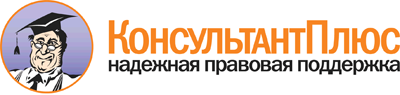 Закон Республики Бурятия от 09.05.2018 N 2940-V
"О государственной поддержке территориального общественного самоуправления в Республике Бурятия"
(принят Народным Хуралом РБ 24.04.2018)Документ предоставлен КонсультантПлюс

www.consultant.ru

Дата сохранения: 30.05.2018
 9 мая 2018 годаN 2940-VКонсультантПлюс: примечание.Нумерация статей дана в соответствии с официальным текстом документа.